Publicado en Jaén el 04/05/2021 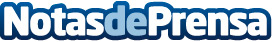 Fersay inaugura un nuevo corner en JaénEl establecimiento genera cuatro puestos de trabajo, tres de ellos técnicos profesionales y otro empleado que se hará cargo de la tienda y el servicio al clienteDatos de contacto:Pura de RojasALLEGRA COMUNICACION91 434 82 29Nota de prensa publicada en: https://www.notasdeprensa.es/fersay-inaugura-un-nuevo-corner-en-jaen_1 Categorias: Nacional Franquicias Andalucia Consumo Otras Industrias http://www.notasdeprensa.es